                                                                          Приложение 2.16.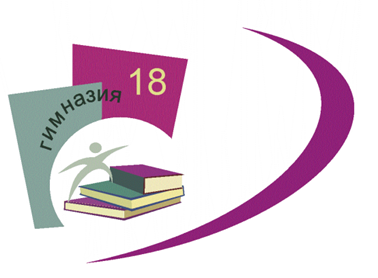 Адаптированной основной общеобразовательной программы основного общего образования обучающихся  с задержкой психического развития МАОУ гимназии  №18, утвержденной приказом МАОУ гимназии № 18 от 31.03.2021. № 205РАБОЧАЯ ПРОГРАММА КУРСА ВНЕУРОЧНОЙ ДЕЯТЕЛЬНОСТИ«ДРУЖИНА ЮНЫХ ПОЖАРНЫХ»Основное общее образование6 класс(социальное направление)        Рабочая программа курса внеурочной деятельности «Дружина юных пожарных» реализуется в физкультурно-спортивной направленности.   Цели программы:– привить устойчивые навыки по соблюдению правил пожарной безопасности;– сформировать культуру безопасного поведения, практических навыков и умений по пожарной безопасности.Достижение поставленных целей предусматривает решение следующих основных задач: - воспитание личностных качеств обучающихся, способствующих предупреждению и преодолению опасных ситуаций;- формирование активной гражданской позиции подростков в процессе интеллектуального, духовно-нравственного и физического развития;- формирование социального становления личности ребенка, принципов безопасного поведения обучающихся, их адаптации к жизни в обществе;- развитие умений ориентироваться в опасных ситуациях.Результаты освоения курса внеурочной деятельностиСодержание программы внеурочной деятельности с указанием форм организации и видов деятельности6 классТема 1. ДЮП – это звучит гордо!– 2 часаСтруктура и организация работы дружины, проведение противопожарных рейдов, смотров-конкурсов, викторин, шефской работы в детских садах, участие в соревнованиях по пожарно-прикладному спорту. Практическое занятие: Встреча с представителями пожарной части.Тема 2. Пожарная охрана – 2 часаСоздание, история и развитие советской пожарной охраны и добровольных пожарных организаций, а так же  организация движения юных пожарных, создании дружин юных пожарных (ДЮП), встречи с ветеранами пожарной охраны, пожарными, награждёнными за отвагу на пожаре, просмотр фильма о профессии пожарных. Практическое занятие. Посещение «Пожарно-технического музея» ФРКУ «9 ОФПС по Свердловской области». Практическое занятие.Тема 3. Как появляется пожар? – 2 часаНеосторожное обращение с огнем – основная причина возникновения пожаров. Пожарная опасность бытовых нагревательных приборов (плитки, утюги и т.д.). Тепловое воздействие электрического тока, короткие замыкания, перегрузки, большие переходные сопротивления и т.п. – основная причина пожаров от электрохозяйства. Защита электрических сетей от коротких замыканий, перегрузок и т.п. Практическое занятие: Разработка презентаций для учащихся младшего и среднего школьного возраста, по обучению пожарной безопасности.Тема 4. Применение средств пожаротушения – 2 часаВода, песок, земля, покрывало как средства тушения пожаров. Применение этих средств в условиях горения тех или иных веществ и материалов. Ручные, пенные и углекислотные огнетушители, область их применения. Правила содержания и порядок применения первичных средств тушения пожаров. Практическое занятие: Тематическая викторина «Чем тушить пожар?»Тема 5.  Предупреждение пожаров – 2 часаПожарная профилактика среди населения. Практическое занятие: Выпуск листовок о правилах пожарной безопасности и их распространение по образовательному учреждению. Игра по правилам пожарной безопасности. Составление картотеки игр. Практическое занятие.Тема 6. Знакомство со знаками пожарной безопасности– 2 часаЗнаки безопасности: предупреждающие, предписывающие, запрещающие, указательные. Примеры их применения и места установки. Практическое занятие.Тема 7.  Защитим родную гимназию! – 2 часаТребование к территории и помещениям школы, правила эксплуатации отопительных приборов, электрохозяйства; противопожарный режим в кабинетах физики, химии и в производственных мастерских. Меры предосторожности при проведении лабораторных работ. Задачи юных пожарных во время проведения массовых мероприятий: вечеров, спектаклей, концертов, новогодней ёлки и т.д.  Практическое занятие: «Что должен знать и уметь ответственный за электрохозяйство школы?» - беседа с зам. директора по АХЧ. Составление рекомендаций для учащихся и педагогов «Противопожарный режим при проведении массовых мероприятий».Тема 8. Правила поведения при возникновении пожара – 2 часаПравила поведения людей, которым угрожает опасность пожара: предотвращение паники, эвакуация, меры предосторожности от поражения электрическим током, получение ожогов, отравление дымом. Действия юного пожарного при обнаружении пожара. Порядок вызова пожарной помощи, встреча пожарных подразделений, выполнение поручений руководителя пожаротушения по эвакуации людей и имущества, охрана материальных ценностей, оказание первой медицинской помощи пострадавшим на пожаре. Практическое занятие: Составление памятки или компьютерной презентации «Что нужно делать при пожаре?»Тема 9. Приемы первой медицинской помощи пострадавшим на пожаре – 2 часаИзучение основных приемов оказания первой медицинской помощи пострадавшим при пожаре. Практическое занятие: Беседа со школьным врачом на тему «Оказание первой медицинской помощи при пожаре».Тема 10. Противопожарная безопасность в весенне-летний период – 2 часаНеобходимость сохранения лесных массивов. Большой материальный ущерб от лесных пожаров. Защита населённых пунктов, производственных объектов, линий электропередач и др. Большая трудоёмкость работ. Основные способы тушения. Опасность для людей, находящихся в лесу. Административные меры взыскания за нарушение противопожарного режима в лесу.  Практическое занятие: Составление листовок для населения «Берегите лес от пожара».Тема 11. Пожарное оборудование – 2 часаМарки и назначение пожарных автомобилей (автоцистерна, автолестница, автомашина связи и оснащения и т.п. Мотопомпы как средство подачи воды на пожар. Пожарно-техническое вооружение, вывозимое на машинах, его назначение и порядок применения во время пожара. Практическое занятие: Экскурсия в пожарную часть с целью ознакомления с пожарной техникой.Тема 12. Противопожарные системы – 2 часаУстройства для подачи сигнала о пожаре, их функции. Виды пожарных извещателей. Приёмные станции пожарной сигнализации. Установка пожаротушения, их группы. Тема 13. Рассказываем о правилах пожарной безопасности детям– 4 часаВыбор игр и составление плана занятий по обучению дошкольников и учащихся младших классов правилам пожарной безопасности.Тема 14. Пожарный – прекрасная профессия! – 2 часаПрофессия пожарного. Готовность пожарных немедленно прийти на помощь. Опасность огненной профессии. Условия, в которых работает пожарный. Государственная противопожарная служба. Специализированные учебные заведения, где обучают профессии пожарного.Тема 15. Правила пожарно-прикладного спорта – 2 часаИзучение правил соревнования по пожарно-прикладному спорту.Итоговое занятие – 2 часаПроведение социально значимой акции «Любимый город без пожаров».Формы организации ВУД: музейные занятия, познавательные беседы, соревнования, социально значимые акции, рейды, встречи с интересными людьми, работа в библиотеках.Виды деятельности обучающихся: проблемно-целостное общение, досуговое общение, творческая деятельность, социально-преобразующая добровольческая деятельность.Тематическое планирование (6 класс)Личностные результатыЛичностные результатыУ обучающихся будут сформированыОбучающийся получит возможность для формирования- моральное сознание и компетентность в решении моральных проблем на основе личностного выбора, нравственные чувства и нравственное поведение, осознанное и ответственное отношение к собственным поступкам;- готовность и способность вести диалог с другими людьми и достигать в нём взаимопонимания;- социальные нормы, правила поведения, роли и формы социальной жизни в группах и сообществах, включая взрослые и социальные сообщества;- моральное сознание и компетентность в решении моральных проблем на основе личностного выбора, нравственные чувства и нравственное поведение, осознанное и ответственное отношение к собственным поступкам- социальной компетентности в реализации основ гражданской идентичности в поступках и деятельности;- эмпатии как осознанного понимания и сопереживания чувствам других, выражающейся в поступках, направленных на помощь и обеспечение благополучия;- готовность к самообразованию и самовоспитанию;- компетенции к обновлению знаний в различных видах деятельности;- адекватной позитивной самооценки и Я-концепции;- устойчивой мотивации к реализации ценностей здорового и безопасного образа жизниМетапредметные результатыМетапредметные результатыОбучающийся научитсяОбучающийся получит возможность научиться- соотносить свои действия с планируемыми результатами, осуществлять контроль своей деятельности в процессе достижения результатов, определять способы в рамках предложенных условий и требований, корректировать свои действия в соответствии с изменяющейся ситуацией;- работать в группе – устанавливать рабочие отношения, эффективно сотрудничать и способствовать продуктивной кооперации;- интегрироваться в группу сверстников и строить продуктивное взаимодействие со сверстниками и взрослыми;- учитывать разные мнения и стремиться к координации различных позиций в сотрудничестве;- планировать пути достижения целей;- самостоятельно контролировать своё время и управлять им;- осуществлять контроль, коррекцию, оценку действий партнёров, умение убеждать- при планировании достижений целей самостоятельно, полно и адекватно учитывать условия и средства их достижения;- осознанно осуществить выбор профессии на основе полученных знаний;- прилагать волевые усилия и преодолевать трудности и препятствия на пути достижения целей;- брать на себя инициативу в организации совместного действия (деловое лидерство); - осуществлять коммуникативную рефлексию как осознание оснований собственных действий и действий партнёра;- следовать морально-этическим и психологическим принципам общения и сотрудничества;- выделять альтернативные способы достижения цели и выбирать наиболее эффективный способ№Раздел. темаЧасы1ДЮП – это звучит гордо!22Пожарная охрана23Как появляется пожар?24Применение средств пожаротушения25Предупреждение пожаров26Знакомство со знаками пожарной безопасности27Защитим родную школу!28Правила поведения при возникновении пожара29Приемы первой медицинской помощи пострадавшим на пожаре210Противопожарная безопасность в весенне-летний период211Пожарное оборудование212Противопожарные системы213Рассказываем о правилах пожарной безопасности детям414Пожарный – прекрасная профессия!215Правила пожарно-прикладного спорта216Итоговое занятие2ИТОГО:34